 SolarWinds: The Battle BotThe U.S. Cybersecurity and Infrastructure Security Agency (CISA) has revealed that the recent hack of the Austin-based IT company SolarWinds was much worse than initially reported and “poses a grave risk to the federal government.” The National Nuclear Security Administration, which maintains America’s nuclear stockpile, has been targeted by the hack.CNBC reports that the scale of the recent cyberattack against the Austin-based IT firm SolarWinds is beginning to be understood and could be much worse than previously thought. In a summary on Thursday, the CISA said that the threat “poses a grave risk to the federal government.”The summary added that “state, local, tribal, and territorial governments as well as critical infrastructure entities and other private sector organizations” are also at risk. CISA believes that the attack could have begun as early as March, since then multiple government agencies have been targeted by the hackers with the Energy and Commerce departments confirming that they were hacked.CISA stated: “This threat actor has demonstrated sophistication and complex tradecraft in these intrusions. Removing the threat actor from compromised environments will be highly complex and challenging.”It is further being reported that the Energy Department and its National Nuclear Security Administration, which maintains America’s nuclear stockpile, was targeted by the hackers. An investigation has found that the hack didn’t affect “mission-essential national security functions,” according to Shaylyn Hynes, a Department of Energy spokeswoman. Hynes added: “At this point, the investigation has found that the malware has been isolated to business networks only.”On Wednesday, the FBI stated that it is “investigating and gathering intelligence in order to attribute, pursue, and disrupt the responsible threat actors.”It is now being reported that Microsoft was hacked in connection with the SolarWinds attack. “We have been actively looking for indicators of this actor and can confirm that we detected malicious SolarWinds binaries in our environment, which we isolated and removed. We have not found evidence of access to production services or customer data,” a Microsoft spokesperson said in a statement. “Our investigations, which are ongoing, have found absolutely no indications that our systems were used to attack others,” they added.More than 40 client organizations were compromised in the attack, Microsoft stated. Microsoft President Brad Smith said in a blog post: “While roughly 80% of these customers are located in the United States, this work so far has also identified victims in seven additional countries. This includes Canada and Mexico in North America; Belgium, Spain and the United Kingdom in Europe; and Israel and the UAE in the Middle East. It’s certain that the number and location of victims will keep growing.”Mo Brooks:  By way of background and contrary to what a lot of people think, the courts are not designed to resolve an election dispute for President, Senate, or the House of Representatives up here in Washington, D.C. The Constitution, along with accompanying federal statutes, are quite clear: the United States Congress has the final verdict, decree — whatever you want to call it — on every election contest involving members of the House, members of the United States Senate and the President of the United States. Even up here on Capitol Hill, a lot of folks weren’t familiar with those provisions of the United States Constitution. So, part of my job has been to educate people — say, “Whoa, wait a second. The courts are not a place this is supposed to be.” Don’t be surprised when the courts don’t bother to hear these cases. They just dismiss them outright for lack of standing or some other procedural reason without getting to the substance of it. It’s not their job. It’s our job, the United States Congress. We’ve caught people’s attention on that.The second part of it is — has there been sufficient systemic voter fraud and election theft to justify denying states with badly flawed election systems their Electoral College vote submissions. I don’t think there’s any question. The over, overwhelming evidence — and it is compelling nationally is because of major systemic flaws with various election systems in various states, in addition to what you’re reading about in the news media about particular lawsuits — in addition to all that, it is clear that many of these states have election systems that are untrustworthy and the election was stolen from American voters who supported a conservative, a Republican rather than a socialist and a liberal.And so, that’s the backdrop. And hopefully, I’ve been in a position where I can explain to people how compelling the evidence is where they get past this mantra from the fake news media and by the socialist Democrats who keep screaming to high heaven “there’s no fraud, no fraud.’ Well, that’s bunk.  Do your homework. There’s only one rational, logical conclusion to reach — that there’s been massive voter fraud and election theft to a degree never before seen in the history of the United States of America.And so on January 6 at 1 p.m., we’re going to have a roll call of the states. That roll call of the states will be presided over by Vice President Mike Pence. It will be a joint session of Congress, at which point in time each state submits their purported Electoral College votes. We in Congress have the absolute right to object to and reject those state submittals of Electoral College votes. We believe that they’re not worthy of our trust. The requirement first is that you have a House member and Senator who jointly file that objection.  I’m willing to do the House side, and I should add there are lots of other congressmen who want to do it on the House side, too — more congressmen that want to object than we have states to object to.There’s some competition over who gets to object to which states. Then we need one Senator, and if that happens, that triggers a two-hour debate to each state that is objected to, followed by a House floor vote and a Senate floor vote on whether to accept or reject the electoral returns of that particular state that has been objected to.”I’m providing the House objectors. The question is simple: Will there be a Senator who is willing to stand up for our country and the election system that is the bedrock of any republic in order fight this voter fraud and election theft, or are you going to do like some of our surrender caucus members want us to do — just give and say, ‘That’s the way it goes. They stole it fair and square.  We’re outgunned. We’re not going to fight.’ I don’t believe in surrendering. I believe in fighting for our country.The CCP is Working its PlanThe CCP has been ramping up from a cold war against the free people of the world for more than 15 years.  They have used the following weapons against us and other countries:Fentanyl - The Centers for Disease Control and Prevention (CDC) issued a report on Thursday indicating that “approximately 81,230 drug overdose deaths occurred in the United States in the 12-months ending in May 2020,” a new record.Counterfeit cash - a total of 306 shipments that contained the counterfeit currency have been seized in Chicago alone. A large amount of the seizures came during Operation Show Me the Money, an operation targeted at stopping the illegal trafficking of phony money. The currency came in many denominations with $20 and $100 bills being more prevalent. More than 280 of these packages came from China, with others coming from the Netherlands, United Kingdom and Korea. Officers even seized counterfeit foreign currency that was being mailed to residents. In total, officers seized more than $10.6 million.Made-for-TV  virus – ‘nuff said about this numbers game.Cyberhacking to obtain identities – Go back and look at my report on the Equifax Hack of 2018 yielding 75 million Americans.Manipulating elections by using Venezuelan and US malware technologyThey have successfully launched half a dozen secret satellites, tested ballistic missiles, and been the Moon and back without a single hitch.  They have the world’s largest navy, although it is not the strongest.  They have stealth hypersonic and undersea drones, both of which were given to them by the Obama administration.  Now, it appears, they are building roads.  I don’t just mean silk roads. Russia Matching Wits Days after the US blamed Russia for a hack attack of US government computer systems, the Russian Defense Ministry, in a show of force, published a video on YouTube of a new hypersonic boost-glide vehicle entering "combat duty," according to Defense Blog. The Ministry of Defense of the Russian Federation said a hypersonic missile outfitted with an Avangard nuclear boost-glide vehicle was put into "combat duty" in the Dombarovsky division of the Strategic Missile Force.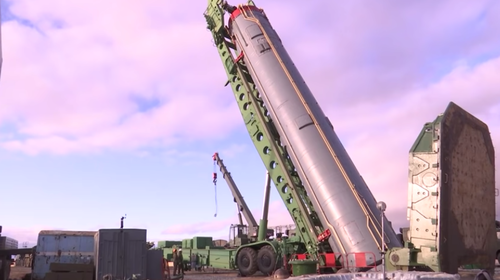 The hypersonic boost-glide vehicle can travel at Mach 20 and outmaneuver the world's most advanced missile defense systems. According to Defense Blog, the Avangard is "mounted on top of an intercontinental ballistic missile, the Avangard can carry a nuclear weapon of up to two megatons." The video, titled "Installation of the Avangard intercontinental ballistic missile in a silo launcher," was published Tuesday by the Russian Defense Ministry. Here's the translated version of the video's description: "In the Orenburg Region, the rearmament of the first unit in the Armed Forces of the Russian Federation, equipped with the Avangard missile system, continues. The newest intercontinental ballistic missile is installed in a silo launcher using a special transport and loading unit. The most complex technological operations last several hours."The Avangard missile system with a hypersonic unit will effectively complement the strategic missile forces' weapons systems, expand the combat capabilities of the grouping, and also create conditions for the development of new types of combat equipment for modern and promising strategic missiles. The implementation of the measures planned for 2020 for the rearmament of the Strategic Missile Forces grouping made it possible to increase the share of modern strategic missile systems and increase the group's capabilities to carry out nuclear deterrence tasks."Since Russia began touting its hypersonic missiles a couple of years ago - the hypersonic threat from Moscow has spooked the Pentagon.  A missile that can drastically accelerate mid-flight makes it nearly impossible to intercept.  If it carries multiple warheads, they can deploy at any moment, each with its own precision target.  I don’t know how precise you have to be with a nuclear warhead, but when your targeting system can reach from Russia to the heartlands of both China and America in less than 20 minutes, the threat is very serious."The hypersonic threat is real, it is not imagination," Air Force Lt. Gen. Samuel Greaves told a DC defense conference in 2018. "Greaves comments come amid reports that assess Russia will be capable of fielding a hypersonic glide vehicle, a weapon that no country can defend against, by 2020," a report at the time underscored alarmingly.Today's developments suggest Russian President Vladimir Putin has deployed an "indefensible" superweapon. Of course, you know what this means.  America has to have a weapon even more terrible.  And we do.Back to ChinaAccording to satellite imagery of the India-China border and communications intercepted from Chinese units, the Chinese military is working on a major road construction project that would dramatically improve its ability to move and support People’s Liberation Army (PLA) forces against India.  Now, just think about that for a second.  We didn’t take these images.  We stole them from the Chinese.  You hear that?  We know what they are doing.  Now, you know what they are doing.  BY the way, I was in Tibet, and I saw the Chinese building roads through the upper Tibetan Plateau.  They used Tibetan slaves with sledge hammers to build these roads.  I saw them with my own eyes.The Indian government is concerned about the road, although it did not publicly denounce the project or demand a halt to construction as of Friday afternoon.  This is not a road to open trade between Delhi and Beijing.  It is a road to conduct a blitzkrieg.  There was one in Iraq, too.  It is now known as the highway of death.  It is still littered with the burned out hulls of tanks.  The Hindustan Times reported Friday that the road and associated infrastructure will improve the PLA’s ability to cross Karakoram Pass. The road is less than 30 feet wide for much of its length, but it would “shorten the distance to the strategic gateway into the Daulet Beg Oldi sector by two hours,” and would help the PLA feed and support troops positioned along the mountainous Indian border for extended periods.  It could also be destroyed in less than 20 minutes.  A senior Indian military commander told the Hindustan Times the Chinese are working on widening and strengthening the road to handle “bigger vehicles carrying heavy equipment.” Supporting infrastructure is also under construction, including an underground fuel depot and tunnels that can be used as aircraft hangars.Karakoram Pass is located on the edge of China’s Xinjiang province, home of the oppressed Uyghur Muslim minority. The Hindustan Times theorized that military forces moved into Xinjiang to dominate the Uyghurs could be repurposed for a “worst case scenario” of conflict with India.India and China have been working on de-escalating their border conflict for months. The latest round of talks was conducted with a virtual meeting Friday, with little progress reported, although both sides pledged to “maintain close consultations at the diplomatic and military level” and meet again as soon as possible.Both India and China have thousands of troops dug in along the border, even though it runs through some of the most inhospitable high-altitude terrain in the world. We are talking about 15 thousand to 18 thousand feet altitude.  Indian officials who spoke to the Hindustan Times pointed to China’s road-construction project as an example of how the PLA talks about disengagement but it keeps marching toward reinforcing its positions.Another Hack AttackThe same Russian spies who penetrated the White House and State Department several years ago and have attempted to steal coronavirus vaccine research have carried off another brazen hack, this time breaking into the servers of one of the world’s premier cybersecurity firms, FireEye, according to people familiar with the matter.The breach was disclosed by FireEye on Tuesday, though the firm did not attribute it to Russia’s foreign intelligence service. It was detected in recent weeks, said one of the people, who like others interviewed for this story spoke on the condition of anonymity because the investigation is ongoing.FireEye CEO Kevin Mandia said the hackers stole sensitive hacking tools that the company uses to detect weaknesses in customers’ computer networks and that could be turned back against the same customers or others. He said they primarily went after information related to certain government customers.“We are witnessing an attack by a nation with top-tier offensive capabilities,” Mandia said in a blog post. “The attackers tailored their world-class capabilities specifically to target and attack FireEye.”The firm went public with the incident to ensure that its 9,600-plus customers around the world and the cybersecurity industry were aware and could take steps to ensure that they won’t be breached with the stolen tools. The tools are used by FireEye “Red Teams” to test a company’s cyber defenses.The FBI is investigating the breach.“Preliminary indications show an actor with a high level of sophistication consistent with a nation-state,” said Matt Gorham, assistant director of the bureau’s cyber division.In 2015, hackers with the Russian SVR intelligence service compromised the servers of the Democratic National Committee. That group, known among private-sector security firms as APT29 or Cozy Bear, also hacked the State Department and the White House during the Obama administration.The SVR, however, did not leak the hacked DNC material. Rather, U.S. officials have said, a rival Russian intelligence service, the military spy agency GRU, separately hacked the DNC and leaked its emails to the online anti-secrecy organization WikiLeaks in an operation that disrupted the 2016 presidential campaign.The SVR, by contrast, hacks for traditional espionage purposes, stealing secrets that can be useful for the Kremlin to understand the plans and motives of politicians and policymakers. Its operators have filched industrial secrets, hacked foreign ministries and gone after coronavirus vaccine data.At this point, Mandia said, although the hackers were able to access internal systems, the firm has seen no evidence that they removed data from primary systems that store customer information. The governments targeted did not necessarily include the United States, said a person familiar with the investigation.The hackers “operated clandestinely, using methods that counter security tools and forensic examination,” Mandia said. “They used a novel combination of techniques not witnessed by us or our partners in the past.”It was the equivalent, said one person familiar with the investigation, of a “sniper shot.”The attackers made off with a significant number but not all of the firm’s tools, the person said.Mandia said FireEye has seen no evidence that any hacker to date has used the tools. Nonetheless, he said, the firm has developed more than 300 countermeasures for its customers to help shield them from attack.FireEye has skilled people developing its Red Team tools by building off techniques observed in incidents and publicly available capabilities. None of the tools used “zero days” or previously unknown exploits that help a hacker compromise a system. “These would be tools primarily we’ve seen used by attackers that we want to emulate,” the person said.“Security companies are one of the top targets of nation-state operators and many have been successfully compromised over the years, including Kaspersky, RSA and Bit9,” said Dmitri Alperovitch, who co-founded a leading cyber firm, CrowdStrike, and is chairman of the Silverado Policy Accelerator think tank.“The primary goals of these operations are typically to get access to capabilities that would make it easier for them to hack companies all over the world,” he said. “It is impressive how transparent FireEye has been at disclosing the breach, the details of what happened and providing mitigations for their stolen ‘Red Team’ tools to help minimize the chance of others getting compromised as a result of this incident.”The motive behind the breach is unclear. Besides obtaining hacking tools, a nation-state might also have wanted to learn what FireEye knows about its capabilities and adjust its techniques accordingly, or it could study the tools for weaknesses that can be exploited, said Gregory Touhill, president of AppGate Federal Group and former federal chief information security officer.Mandia founded the cyber firm Mandiant, which was bought by FireEye in 2014. Mandiant made headlines with a 2013 report detailing the exploits of a prolific Chinese military hacking unit that targeted victims around the world, including in the United States.Microsoft is assisting FireEye with the investigation.MoreIt will take weeks, maybe years in some cases, for digital sleuths combing through U.S. government and private industry networks to get the answers. These hackers are consummate pros at covering their tracks, experts say. Some theft may never be detected.  The black hats in America are experts at making themselves look like Russians.  In fact, they look so much like Russians, that the white hats know they are not Russians.What’s seems clear is that this campaign — which cybersecurity experts claim exhibits the tactics and techniques of Russia’s SVR foreign intelligence agency — will rank among the most prolific in the annals of cyberespionage.  And then there is counter-counter-espionage.  Where is Maxwell Smart when you need him?U.S. government agencies, including the Treasury and Commerce departments, were among dozens of high-value public- and private-sector targets known to have been infiltrated as far back as March through a commercial software update distributed to thousands of companies and government agencies worldwide. A Pentagon statement Monday indicated it used the software. It said it had “issued guidance and directives to protect” its networks. It would not say — for “operational security reasons” — whether any of its systems may have been hacked.On Tuesday, acting Defense Secretary Chris Miller told CBS News there was so far no evidence of compromise.In the months since the update went out, the hackers carefully exfiltrated data, often encrypting it so it wasn’t clear what was being taken, and expertly covering their tracks.Thomas Rid, a Johns Hopkins cyberconflict expert, said the campaign’s likely efficacy can be compared to Russia’s three-year 1990s “Moonlight Maze” hacking of U.S. government targets, including NASA and the Pentagon. A U.S. investigation determined the height of the documents stolen — if printed out and piled up — would triple the height of the Washington Monument.In this case “several Washington Monument piles of documents that they took from different government agencies is probably a realistic estimate,” Rid said. “How would they use that? They themselves most likely don’t know yet.”The Trump administration has not said which agencies were hacked. And so far no private-sector victims have come forward. Traditionally, defense contractors and telecommunications companies have been popular targets with state-backed cyber spies, Rid said.Intelligence agents generally seek the latest on weapons technologies and missile defense systems — anything vital to national security. They also develop dossiers on rival government employees, potentially for recruitment as spies.President Donald Trump’s national security adviser, Robert O’Brien, cut short an overseas trip to hold meetings on the hack and was to convene a top-level interagency meeting later this week, the White House said in a statement.O’Brien had been scheduled to return Saturday and had to scrap plans to visit officials in Italy, Germany, Switzerland and Britain, said an official familiar with his itinerary who was not authorized to discuss it and spoke on condition of anonymity.Earlier, the White House said a coordinating team had been created to respond, including the FBI, the Department of Homeland Security and the Office of the Director of National Intelligence.At a briefing for congressional staffers Monday, DHS did not say how many agencies were hacked, a reflection of how little the Trump administration has been sharing with Congress on the case.Critics have long complained that the Trump administration failed to address snowballing cybersecurity threats — including from ransomware attacks that have hobbled state and local governments, hospitals and even grammar schools.“It’s been a frustrating time, the last four years. I mean, nothing has happened seriously at all in cybersecurity,” said Brandon Valeriano, a Marine Corps University scholar and adviser to the Cyber Solarium Commission, which was created by Congress to fortify the nation’s cyber defenses. “It’s tough to find anything that we moved forward on at all.”Trump eliminated two key government positions: White House cybersecurity coordinator and State Department cybersecurity policy chief.Valeriano said one of the few bright spots was the work of Chris Krebs, the head of the Cybersecurity and Infrastructure Security Agency, whom Trump fired for defending the integrity of the election in the face of Trump’s false claims of widespread fraud.Hackers infiltrated government agencies by piggybacking malicious code on commercial network management software from SolarWinds, a Texas company, beginning in March.The campaign was discovered by the cybersecurity company FireEye when it detected it had been hacked — it disclosed the breach Dec. 8 — and alerted the FBI and other federal agencies. FireEye executive Charles Carmakal said it was aware of “dozens of incredibly high-value targets” infiltrated by the hackers and was helping “a number of organizations respond to their intrusions.” He would not name any, and said he expected many more to learn in coming days that they, too, were compromised.Carmakal said the hackers would have activated remote-access back doors only on targets sure to have prized data. It is manual, demanding work, and moving networks around risks detection.The SolarWinds campaign highlights the lack of mandatory minimum security rules for commercial software used on federal computer networks. Zoom videoconferencing software is another example. It was approved for use on federal computer networks last year, yet security experts discovered various vulnerabilities exploitable by hackers — after federal workers sent home by the pandemic began using it.Rep. Jim Langevin, a Rhode Island Democrat and Cyberspace Solarium Commission member, said the breach reminded him of the 2015 Chinese hack of the U.S. Office of Personnel Management, in which the records of 22 million federal employees and government job applicants were stolen.The CoupI need you to pay attention now.  As you already know, the coup d ‘etat against the Trump Administration is nearing its end.  Seriously, both patriots and Marxists feel they are nearing the end of the attempt to destroy America.  Patriots believe in some plan, out there in orbit somewhere.  ETs, white hats, spies and tribunals are moving behind the scenes to capture and try and execute the bad guys.  President Trump is in some 5-D gambit about to pounce on all of them and usher in a thousand years of peace and prosperity.  I have heard it.  I believed it too.  I am a scientist.  You know that.  I deal in facts.  Facts are direct observations and objective data collected through experimentation and trials.  The truth is, that I have little proof to back up any of this.  There is conjecture.  There are coincidences and even alignments, but as we say int eh South, “I hear a lot of clucking, but I don’t see any eggs.”Marxists are very powerful.  They are just a modern version of a battle strategy that is much older than this Earth.  It has been used on many worlds, and has robbed God of much more than a third of the host of heaven.  Lucifer cannot be killed.  He can only be imprisoned.  Most of you cannot be killed either, but you most certainly can be imprisoned.  The beauty of this ancient strategy, is that it is forms prison of your own design and desire.  You know that this radio program is where the past meets the future.  Oh, we call it the present, but that is more of a headlamp than it is a laser beam.  Humans are on a different glidepath than demons.  We were awarded mortality as a way to grow, love, create life in our own image, and expand through overcoming failure.  Demons were not awarded this experience.  They stole it.The DNA added by Lucifer through Eve’s perfect human genome, allows demons to be born into a suitable body here on this planet.  Call it a biological hack.  When the DNA gets to a certain combination, demons may incarnate here, right next to you.  They are born evil.  There is no good in them, and they cannot do any good or tell the truth, unless it is woven into a lie.  The best lies have truth in them, you know.Now, there are million of them here among billions of us.  Lucifer blesses them with supernatural success and power.  He has other, offworld servants here as well, although there are rules governing their actual involvement with us.  It is once removed.  Demons in the flesh, and their converts, can deal directly with the fallen angels.  They are provided eons of wisdom and mathematical advantages by these timeless beings.  The one thing you really need to come to terms with, is that God is absolutely not in control of this world.  Lucifer is in control.  The ironic thing is that although he is powerful, his minions are not very smart.  They have no will of their own.  Not like you.  You have free will.  You have the pathway of God within you.  You can be as powerful as Jesus.  He told you this.  But, you do not become.  You choose to crawl on your belly and whine and complain.  You choose to participate in the game with Marxists, who own all the equipment and playing pieces of the game.  You still think we have freedom.  You hear every single minute of the day that Joe Biden is president.  And yet, you do nothing, as January 29th marches closer and closer.  Americans choose to abhor, and then tolerate, and then embrace wickedness.  True Americans would never kill a baby in the womb, but they happily pay for someone else to do it.  Patriots know we are in a war, but they refuse to fight, opting instead to get one more paycheck and shop or rally.  Even then, they are called nazis, or right wing extremists, or worse.The frustrating thing is how many people – left and right – love their country and don't want to "dissolve the political bands which have connected them with another." They want America to return to what it was, without Big Tech censorship, tyrannical dictators hiding behind masks, or schools that indoctrinate rather than educate. That's why so many people, liberal and conservative, voted for Trump in staggering numbers – so staggering that massive voter fraud was necessary to pry him out of office. It's why the progressives in power stopped the vote count in the middle of the night in critical states and, literally and metaphorically, stuffed the ballot boxes for Biden.I want you to meet someone.  He is a Serbian young man.  He could be one of millions.  He speaks English well enough that I think you need to hear what he has to say.  He is the child of survivors of what America is going through right now.  The only difference is that they fought and lost.  Americans saved them…twice.  But, the biggest question in the world right now is WILL WE SAVE OURSELVES?	January 6th I, and 5 million other patriots, will be in Washington DC.  Our voices will reach heaven and hell.  Both will be called out to fight.  I want you to be with me.  I will be at the corner of 12th and K streets.  It’s a few blocks from the White House and about ¾ of a mile from Congress.  The occupants of both building will hear us, and the whole world will see us.  This is no rally.  This is a battle that must be won.  No matter what.  Are you with me?  I’ll be the one with the Biker’s for Trump shirt on.The Marxist PlanThe Marxist proposal calls for Biden's team to work with Congress and governors to "advance a secular agenda at all levels of government, taking into account the current makeup of the federal courts and new, unfavorable precedents that your administration will have to contend with."The go on to say, President Trump has "empowered the religious right in ways no other administration has before, making significant advances in enacting their Christian nationalist agenda."The proposal outlines recommendations for reversing certain policies and "proactively" implementing new rules that would incorporate Marxism into federal governance and disentangle entrenched religious interests from federal policy.  Some of the recommendations in the document are related to Homeland Security policy. "The rise of white Christian nationalism is a national security threat," read the document. "We recommend you: encourage the Department of Homeland Security and Department of Justice to dedicate resources to de-radicalization programs aimed at hate groups, including, but not limited to, white nationalists; increase monitoring of such groups, including the online environment, and take action to address increased hate crimes toward minority faith communities; and shift rhetoric to label violent white nationalist extremists as terrorists."We are a threat.  We are terrorists.  Do you believe that?  Do you think that 100 million Americans with 300 million guns and 2 billion rounds of ammunition are a threat?  If we were, you would know about it.  In the area of education policy, the document suggested that the U.S. Attorney General "confer with the Department Office of Legal Counsel to issue a memorandum regarding enforcement of the Establishment Clause in public schools, including students’ protection from school-sponsored proselytizing and teaching accurate, evidence-based, secular curriculum rather than creationism in the schools."Now, there is something that the attorney general needs to focus on.  Home schools need to be arrested and sent to prison as a national security threat.  No more church schools.  No more online teaching of terrorism called the Bible.  These will be arrested by the new DOJ.  The organization advocates for Biden to change adoption-related policies as well."Reverse the Trump administration policies that have allowed faith-based government-funded contractors to provide adoption and foster care services to discriminate on the basis of religion and work with Congress to pass the Every Child Deserves a Family Act," the report urged. Priority will be given to non-Christian homes.  Gay and transgender homes will be allowed to adopt children.  Foster homes will be audited to make sure that there are no bibles, no churches, and certainly no Christmas.In the report, the group also argues that "taxpayer dollars should not be funneled either to contractors or grantees that discriminate on the basis of religion, or to programs that promote a sectarian agenda, such as private religious schools, crisis pregnancy centers, and abstinence-only sex education."According to the document, the government "should not do business with organizations or contractors that will use government funds to advance a sectarian agenda, or discriminate against its employees or program beneficiaries on the basis of religion."The proposal advises Biden that "if performing the duties of a government contract comes into conflict with the requesting grantee or contractor’s sincerely held religious beliefs, it can and should seek funding elsewhere."Hurricane COVID
As Virus Spreads, C.D.C. Draws Up an Urgent Battle Plan”, reads the headline of a December 4 article in the New York Times by Rony Caryn Rabin and Apoorva Mandavilli.They demand everyone be put into solitary confinement. Wear a useless mask.  Stay at home. Stop working.  Stop shopping.  Stop socializing.  And above all else, stop rallying.The reference is to a policy guidance document published by the Centers for Disease Control and Prevention (CDC) in its journal Morbidity and Mortality Weekly Report (MMWR). The document is titled “Summary of Guidance for Public Health Strategies to Address High Levels of Community Transmission of SARS-CoV-2 and Related Deaths, December 2020”.The Times always quotes a former this or a former that.  It means they got fired.  Anyway, an Obama CDC Director Dr. Thomas R. Frieden, said that the document shows that the CDC is awakening from its “politics-induced coma”.  Look who’s calling the kettle black.  If you want to see people in a coma, go to WalMart today.  Go to Target.  There is your political induced coma.Further into the article, the Times claims that “asymptomatic individuals . . . are responsible for about 50 percent of transmissions.”This is 100% bull shit.  Think about that article for just a second.  People that are not sick?  How do you even know who they are?  They are not sick.  50% of what?  Ah, 50% of people who do not walk around in a politically induced coma are responsible for getting the 50% who are sick with the flu.  See how utterly ridiculous this is?Moreover, the CDC knows that the statement is false.  The current CDC leadership, not the ones who have been fired that the Times is quoting, know this is pure crap.  They also know that false claims such as this will be uncritically parroted by mainstream media outlets like the New York Times in ways that serve to manufacture consent for the authoritarian lockdown measures that Biden favors, including business closures or restrictions and executive mask-wearing orders.The false claim puts everyone in a state of fear of “silent spreaders” who never develop symptoms of COVID but who nevertheless efficiently transmit the novel coronavirus that causes it, COVID.  In other words, the people who are wearing masks in a coma are being told that the people who are not wearing masks are trying to kill them.  Electric toothbrushes kill more people than COVID.In truth, the scientific evidence indicates that asymptomatic transmission is extremely rare. People who become infected with SARS-CoV-2 but never develop COVID-19 appear not to be a major contributing factor in the community spread of the coronavirus.Contact tracing studies have documented a microscopic number of cases of evident presymptomatic transmission.  The facts do not support this explanation of community spread. It’s called flu season for a reason.  It has been happening this way for hundreds of years.  The estimates reported matter-of-factly by the media come from modeling studies that have serious methodological flaws and limitations biasing results artifactually toward a higher proportion of presymptomatic spread.  In other words, they use bad statistics.  The CDC also knows it is not going to be “fact checked” by the media’s self-proclaimed “fact checkers”.  Why?  Because the Marxists want us to be locked down and the Middle Class to be destroyed.Articles like this one from the New York Times that repeat such false claims are not going to get flagged on Facebook or other social media for spreading misinformation, and users who share the misinformation will not be penalized in social media algorithms or have their account suspended.  This video might, but those articles spreading these lies are just fine with the Tech giants.I challenge the “fact checkers” to prove me wrong by doing objective journalism for a change and either applying their own standards universally, rather than selectively “fact checking” only information that doesn’t align with certain political agendas, or by abandoning this whole “fact check” charade altogether.The Biden Defense Briefings are HaltedIt is difficult to have briefings about the defense of America, when the enemy of America is sitting in the room.  Acting Defense Secretary Chris Miller ordered a Pentagon-wide halt to cooperation with the transition of President-elect Biden, shocking officials across the Defense Department, senior administration officials said.The latest: Biden transition director Yohannes Abraham contradicted the Pentagon's official response to this story on Friday afternoon, telling reporters, "Let me be clear: there was no mutually agreed upon holiday break.""In fact, we think it’s important that briefings and other engagements continue during this period as there’s no time to spare, and that’s particularly true in the aftermath of ascertainment delay," Abraham continued, referring to the Trump administration's delay in recognizing Biden as president-elect.Miller had said in a statement following the publication of this story: "At no time has the Department cancelled or declined any interview. ... After the mutually-agreed upon holiday, which begins tomorrow, we will continue with the transition and rescheduled meetings from today."Behind the scenes: Trump administration officials left open the possibility cooperation would resume after a holiday pause. The officials were unsure what prompted Miller's action, or whether President Trump approved.Why it matters: Miller's move, which stunned officials throughout the Pentagon, was the biggest eruption yet of animus and mistrust toward the Biden team from the top level of the Trump administration.Fury at the Biden team among senior Pentagon officials escalated after the Washington Post published a story on Wednesday night revealing how much money would be saved if Biden halted construction of America’s southern border wall.Trump officials blame the leak on the Biden transition team, because the information had the pattern of language that was obtained in the briefing.What happened: Meetings between President Trump's team and the Biden team are going on throughout the government, after a delayed start as the government tries to accommodate a transition, while not compromising the United States.Then on Thursday night, Miller — who was appointed Nov. 9, when Trump fired Defense Secretary Mark Esper right after the election — ordered officials throughout the building to cancel scheduled transition meetings.A senior Defense Department official sought to downplay the move, calling it "a simple delay of the last few scheduled meetings until after the new year.""We had fewer than two dozen remaining meetings on the schedule today and next week," the official said, adding that "the DoD staff working the meetings were overwhelmed by the number of meetings.""These same senior leaders needed to do their day jobs and were being consumed by transition activities. ... With the holidays we are taking a knee for two weeks. We are still committed to a productive transition."Give me Your Old, Tired, and Their Pensions, PleaseIt’s no secret that the Democrat Party wants to eliminate the senior’s income and medical programs that citizen’s have paid into all their lives. They constantly talk about massive cuts to both Social Security and Medicare. Cortez and Omar are known to have called the programs ‘entitlements’ and seek their elimination. House Democrats are constantly stealing from SS to fund their own socialist pet projects.And now Speaker of the House, Nancy Pelosi, has publicly stated her disdain for the systems that our seniors have earned and which keep them from become homeless and destitute. At a recent $5000-a-plate fundraising event for orphaned San Francisco lemurs, Pelosi, drink in hand, raged about the greatest generation and their place in America today:“These people are leeches. All they do is suck from the public teat. Take, take, take.There are people in this country who need things like welfare and food stamps, yes. It’s income assistance. We help them get back on their feet when times are tough. But people on social security fall in a whole different category. They are not taking government money temporarily. They have no intention of rejoining the workforce and once again becoming productive members of America. They just want to take forever and want no conditions to be placed on the money. Social Security recipients are nothing more than burdens on society.”After having 13.5% of my income sequestered by the Federal government and held, interest free, for 50 years, I expect to recover that money when I retire.  The Ponzi scheme to have working Americans support retired Americans worked so well when it was designed, that Democrats could not help but rob the profits over and over again.  I want them to leave the account alone.  AOC and the young Marxists see a big fat bunch of money sitting there, and they want it.  I cannot defend it, so it does no good to say ‘come and take it.’  Because they will.  BY the way, On This Day...
Dec 20, 2014: Gwoza, Nigeria
Dozens of elderly villagers are rounded up and executed: 50 KilledYou Will Not Get This DiseaseAppearing as a witness Tuesday morning before the Senate Committee on Homeland Security and Governmental Affairs – which held a hearing on “Early Outpatient Treatment: An Essential Part of a COVID-19 Solution” – Dr. Pierre Kory, President of the Frontline COVID-19 Critical Care Alliance (FLCCC), called for the government to swiftly review the already expansive and still rapidly emerging medical evidence on Ivermectin.The data shows the ability of the drug Ivermectin to prevent COVID-19, to keep those with early symptoms from progressing to the hyper-inflammatory phase of the disease, and even to help critically ill patients recover.Dr. Kory testified that Ivermectin is effectively a “miracle drug” against COVID-19 and called upon the government’s medical authorities – the NIH, CDC, and FDA – to urgently review the latest data and then issue guidelines for physicians, nurse-practitioners, and physician assistants to prescribe Ivermectin for Covid-19.“People are dying at unacceptable and untold rates,” Dr. Kory told the Senate panel. “I am a lung and ICU specialist, and all I do right now is take care of COVID-19 patients dying of breathlessness in ICUs. By the time they get to the ICU, it is nearly impossible to save most patients. They simply cannot breathe.”Although encouraged by the apparent successes of vaccines, Dr. Kory said doctors trying to save lives flooding into ICUs now consider the lack of governmental guidance and research on effective early, at-home preventive treatment unconscionable when hospitals are overflowing with more than 100,000 patients admitted – and record numbers of deaths are reported daily. “Ivermectin and the components in the I-Mask+ Protocol could save hundreds of thousands of people around the globe who do not have to die while they await the widespread distribution of the vaccines,” Dr. Kory told the committee.Kory said that the amount of evidence the FLCCC Alliance has amassed and compiled into a manuscript far exceeds the level required for a compassionate use authorization as defined by the FDA. “That happened for Remdesivir, a drug with far less supportive evidence and much, much higher cost,” continued Dr. Kory. “Why can’t it happen for Ivermectin given this level of evidence? How many more trials have to be done when our manuscript details results from over 20 studies— with over ten of them randomized controlled trials? We are in a pandemic, we are at war, stop pretending this is peacetime where we are conducting business as usual. The NIH must rapidly review the data and make a recommendation.”The FLCCC Alliance has been blocked in attempts to disseminate scientific information about Ivermectin on Facebook and other social media with the FLCCC’s pages repeatedly being shut down. Furthermore, after the group’s December 4, 2020 press conference in Houston, no majorU.S. media outlets reported the FLCCC’s pleas for help from the federal government to act in order to bring this pandemic to an end. Nor did any representative from the CDC, the NIH or the World Health organization contact them.“I don’t know how much longer I can do this,” said Kory. “Especially knowing that it will all be needless death from here on out, given there is a readily available solution. A solution that cannot be dismissed or ignored. There is a critical need to inform health care providers in this country and the world. The leadership of our governmental health care agencies has a great responsibility here. All we ask is for the NIH, the CDC, and the FDA to conduct a rapid review of the literature reviewed in this presentation and provide guidance to the country’s health care providers.“Let me perfectly clear.  If you take Ivermectin, you will not get this disease.”“If we do nothing, the present trend will continue. History will judge. The American people will cry for answers or will praise the courage of those elected to represent their interest.”Where do you get it?  What if your doctor won’t prescribe it to you, if you are in the age and physical condition that is considered high risk?  The same drug is available in pet veterinary medications.  Iverhart by Virbac is a source you can access anywhere from ebay to Amazon.  It costs about $35 for 6 doses.  A person weighing around 150 pounds would take one per week as a prophylactic.  If you are showing symptoms, it will stop the virus from replicating, and should allow your immune system to catch up.And for God’s sake, take off that mask before it kills you.The FLCCC Alliance was organized in March, 2020 by a group of highly published, world renowned Critical Care physician/scholars – with the academic support of allied physicians from around the world – to research and develop lifesaving protocols for the prevention and treatment of COVID-19 in all stages of illness. Their MATH+ Hospital Treatment Protocol – introduced in March, 2020, has saved tens of thousands of patients who were critically ill with COVID-19. Now, the FLCCC’s new I-Mask+ Prophylaxis and Early At-Home Outpatient Treatment Protocol with Ivermectin has been released – and is a potential solution to the global pandemic.While there is no “Level 1 evidence” that this “cocktail” will prevent/mitigate against COVID-19 we believe there is significant evidence supporting the efficacy of the individual agents included in the prophylactic protocol. This protocol MUST be part of an overall strategy which includes common sense public health measures, i.e. masks, social distancing, and avoidance of large groups of people. Furthermore, it should be noted that there is emerging evidence suggesting that IVERMECTIN may be highly effective in the prevention and treatment of COVID-19. It is important to emphasize that ALL of the medications included in our prophylactic regimen are inexpensive, safe, and widely available. Vitamin D3 1000–3000 IU/day. Note RDA (Recommended Daily Allowance) is 800–1000 IU/day. The safe upper-dose daily limit is likely < 4000 IU/day. [1-22] Vitamin D insufficiency has been associated with an increased risk of acquiring COVID-19 and from dying from the disease. Vitamin D supplementation may therefore prove to be an effective and cheap intervention to lessen the impact of this disease, particularly in vulnerable populations, i.e. the elderly, those of color, obese and those living > 45o latitude. Vitamin C 500 mg BID (twice daily) and Quercetin 250 mg daily. It is likely that vitamin C and quercetin have synergistic prophylactic benefit. [35] It should be noted that in vitro studies have demonstrated that quercetin and other flavonoids interfere with thyroid hormone synthesis at multiple steps in the synthetic pathway. [36-39] The use of quercetin has rarely been associated with hypothyroidism. The clinical impact of this association may be limited to those individuals with pre-existent thyroid disease or those with sub-clinical thyroidism.[40] In women high consumption of soya was associated with elevated TSH concentrations.[41] The effect on thyroid function may be dose dependent, hence for chronic prophylactic use we suggest that the lowest dose be taken. Quercetin should be used with caution in patients with hypothyroidism and TSH levels should be monitored. It should also be noted quercetin may have important drug-drug interactions; the most important drug-drug interaction is with cyclosporin and tacrolimus. [42] In patients taking these drugs it is best to avoid quercetin; if quercetin is taken cyclosporin and tacrolimus levels must be closely monitored. Melatonin (slow release): Begin with 0.3 mg and increase as tolerated to 2 mg at night. [43-50] Zinc 30–50 mg/day (elemental zinc). [23,30,32,33,51-55] B complex vitamins [56-60] • Ivermectin for postexposure prophylaxis (see ClinTrials.gov NCT04422561). 0.2 mg/kg (12 mg) immediately then repeat day 3. Ivermectin for pre-exposure prophylaxis (in HCW) and for prophylaxis in high-risk individuals (> 60 years with co-morbidities, morbid obesity, long term care facilities, etc). 0.15–0.2 mg/kg Day 1, Day 3 and then weekly for 10 weeks, followed by biweekly dosing. [5,61-64] (also see ClinTrials.gov NCT04425850). See dosing Table below. NB. Ivermectin has a number of potentially serious drug-drug interactions. Please check for potential drug interaction at Ivermectin Drug Interactions - Drugs.com. The most important drug interactions occur with cyclosporin, tacrolimus, anti-retroviral drugs, and certain anti-fungal drugs.https://covid19criticalcare.com/wp-content/uploads/2020/12/FLCCC-Protocols-%E2%80%93-A-Guide-to-the-Management-of-COVID-19.pdfThe Land Grab is ComingAs if Biden’s list of cabinet members is not cartoonish enough, get ready for this.  Deb Haaland, a first-term representative, was selected over the obviously more qualified Sen. Tom Udall, who has served five terms in the House and two terms in the Senate. Udall has been a point person for the Democratic Party on Native and environmental issues for decades, going back to his time in the House when he served as the Co-Vice Chair of the House Native American Caucus and Co-Chair of the International Conservation Caucus.  In contrast, Haaland hasn’t even finished her freshman term in Congress, and her only other applicable experience includes serving as the chair of the Democratic Party of New Mexico for two years and serving as the tribal administrator for the San Felipe Pueblo for two years. In short, she is nothing more than a low-performance partisan hack.Some of Biden advisers counseled him against selecting Haaland because they were concerned her lack of experience would cause managerial problems.  You know how it is, not knowing how to use the programs, how to write a formal letter, or how to conduct a proper meeting.  Right?Haaland’s nomination was also warned against because it leaves Democrats with a razor-thin majority in the House. By the time the mess of an election is counted up, Democrats are losing 13 seats.   Pelosi’s gavel is more than a few pounds lighter than it was last year. Yet Haaland still won the position after Native and environmentalist groups put pressure on Biden to select an Indian for interior secretary, with one petition saying the secretary should be Native American because that group “culturally is best suited to protect our natural resources in a sustainable and honorable manner.”  Now, it’s racist if we don’t have the right genetics to allocate the use of trees and rocks.  Well, true to appearance over substance form, Haaland not only fills the Native American spot on Biden’s identity politics UNO card in his cabinet. There is one small problem, though.  Good ‘ol Deb has an agenda of her own. Haaland is a hardcore environmentalist radical whose primary objective is stopping climate change by the most extreme measures. She’s a co-sponsor of the Green New Deal, co-led legislation to end the use of fossil fuels by 2050, and unapologetically wants to ban fracking. When protests broke out over the Dakota Access Pipeline, she visited the protesters’ blockade and even cooked them a Native meal of green chili and tortillas. But then, there’s a little issue we happen to know about. Haaland has plans for a radical land-grab scheme seeking to steal back huge portions of the United States from private companies and citizens to give to the native Americans that lost it 140 years ago.  Only now, it’s worth about a billion times more money.  Haaland introduced a bill in the House called “The 30 by 30 resolution to save Nature,” which calls for the United States to conserve 30 percent of its land and 30 percent of its oceans by 2030. She didn’t think of it.  It is part of the Globalist Agenda 2030 to seize government control of 30% of the planet and kick humans off of it.  All except them, of course.  Consider it their own private nature preserve.That radical goal is now part of Biden’s “Plan for a Clean Energy Revolution and Environmental Justice.” The goal was also added to the 2020 Democratic platform, which, according to Haaland, was at her suggestion.   It wasn’t.Currently, 12 percent of U.S. lands are conserved — meaning they are controlled by the government, and there is limited and strictly managed mining and oil production on those lands. In order for Haaland’s scheme to work, the government would have to take back an additional 400 million acres of land, which is greater than the land size of the 23 smallest states. Viewed another way, Haaland wants to conserve additional land larger than the size of Texas, California, Montana, Florida, and Massachusetts combined. That’s 36 million acres larger than the state of Alaska.  No one gets to live there except Indians.  Well, that is her plan, until the Globalists come to scrape all the chips off her table.  Barack Obama took over more than 550 million acres of land and water during his presidency — the most of any president —including the addition of 261.3 million acres to the Pacific Remote Islands Marine National Monument.  He borrowed $10 trillion on it from the Chinese, and we still have no clue where any of that money went.The Antiquities Act gives the president the power to set aside public land for conservation as national monuments without Congress’ approval. So even if Republicans maintain their majority in the Senate, Biden could still grab hold of huge areas of land. With Haaland’s minority clout, it will all that much easier for the Globalists to accomplish their plan.Obama controversially took hold of 1.35 million acres of land when he created Bears Ears National Monument in December 2016. Conservatives felt the federal government had trampled on residents’ rights in taking the land, and the Trump administration later shrunk the monument by 85 percent in 2017.  The people celebrated Trump’s management of the land.  It is better managed now than it has even been managed before.As interior secretary, Haaland would urge Biden to seize huge parcels of land and place them under her direct control. In order to meet Haaland’s goal, she will need to take over hundreds of millions of more acres of land than Obama. Haaland is predicted to end all new permits for drilling on public lands and shut down fracking on public lands. But she’ll face a legal battle on regulating fracking, as a federal judge ruled during the Obama administration that the interior department does not have the authority to regulate fracking and struck down the department’s fracking regulations. If you think that will stop her and her army of protestors, you are fooling yourself.The Biden administration also plans to make all public lands carbon neutral by 2030. Currently, oil and gas produced on federal lands account for one-fifth to one-fourth of U.S. carbon emissions. Although carbon is about the most common element on Earth, it has become the poster child for the Globalist’s enemy #1.  So you can expect that Haaland’s interior department will aim to dismantle energy production.Progressive magazine the New Republic fawned over how Haaland’s Native American identity gives her an almost spiritual connection to land that might otherwise be used for oil drilling, gas pipelines, or the border wall.  “When she speaks of sacred sites,” the New Republic’s Nick Martin wrote, “she is not speaking about something historical like a burial ground or a new Stonehenge. It is not abstract or foreign or even academic; it is something she can connect to and defend from a place of deep understanding.”  You must agree than some white, male privileged appointee would have lacked the same spiritual connection to nature. Haaland plans to give some of this land to Native American tribes. And when Haaland does so, progressives will celebrate the trillion-dollar land grab as a Native woman taking back land from the thieving Americans who wrongfully took it in the first place.  Aren’t you happy with this transition so far?President Trump Hits the Chinese in the PursePresident Donald Trump on Friday signed legislation that would kick Chinese companies off U.S. stock exchanges unless they adhere to American auditing standards, the White House said, giving the Republican one more tool to threaten Beijing with before leaving office next month."The Holding Foreign Companies Accountable Act" bars securities of foreign companies from being listed on any U.S. exchange if they have failed to comply with the U.S. Public Accounting Oversight Board's audits for three years in a row.While it applies to companies from any country, the legislation's sponsors intended it to target Chinese companies listed in the United States, such as Alibaba , tech firm Pinduoduo Inc and oil giant PetroChina Co Ltd.The legislation, like many others taking a harder line on Chinese businesses, had passed Congress by large margins earlier this year. Lawmakers - both Democrats and Trump's fellow Republicans - echo the president's hard line against Beijing, which became fiercer this year as Trump blamed China for the coronavirus ravaging the United States.The act would also require public companies to disclose whether they are owned or controlled by a foreign government.Chinese officials have dismissed the measure as a discriminatory policy that politically oppresses Chinese firms.Chinese authorities have long been reluctant to let overseas regulators inspect local accounting firms, citing national security concerns.Powell as Special ProsecutorWhat if President Trump appoints Sidney Powell as a special counsel to investigate voter fraud in the 2020 presidential election?  Published reports indicate the commander in chief floated Powell's name to probe the allegations during a Friday meeting at the White House.Trump is discussing getting Powell security clearance, but it is unclear whether Trump intends to try to move forward with the effort to install Powell.  Usually, it is actually the U.S. attorney general who is responsible for appointing special counsels.  But, the DOJ works for the President, so he can do it if he wants to.The American patriots like Powell's hardcore nationalism.  Rudy Giuliani wants to have the U.S. Department of Homeland Security seize and examine voting machines the president has said may have been tampered with.  The DHS made clear it had no authority to do so, but that does not rule out the military.  Under the state of emergency and EO 13848, the military does have authority to defend American infrastructure against foreign attack.  Seizing and forensically examining the machines would prove out the hypothesis that the CCP had access to the vote totals during the election.  It could also prove that the CCP switched votes, stuffed ballot boxes, and even printed counterfeit ballots into the system.  Bottom of FormThe order, signed by Trump on Sept. 12, 2018, states "not later than 45 days after the conclusion of a United States election, the Director of National Intelligence, in consultation with the heads of any other appropriate executive departments and agencies (agencies), shall conduct an assessment of any information indicating that a foreign government, or any person acting as an agent of or on behalf of a foreign government, has acted with the intent or purpose of interfering in that election."Powell said the evidence of foreign interference is "more than sufficient to trigger" the order, providing the president "all kinds of power ... to do everything from seize assets to freeze things, demand the impoundment of the [voting] machines.""Under the emergency powers, he could even appoint a special prosecutor to look into this, which is exactly what needs to happen," Powell continued."Every machine, every voting machine in the country should be impounded right now. There's frankly more than enough criminal probable cause to justify that, for anybody who's willing to address the law and the facts purely on the basis of truth and not politics, or corporate greed, or global wealth."On Thursday, Powell said her emergency petitions for Georgia and Michigan election-fraud cases are on the U.S. Supreme Court docket.  She said, however, on Twitter, that the high court is "slow-walking" the cases by not requiring a response from the states until Jan. 14.  She also noted Thursday her emergency petitions for Arizona and Wisconsin cases were "inexplicably rejected" after copies of documents were hand-delivered and all fees were paid.Powell said the Supreme Court clerk refused to give a reason and will not return phone calls."What is going on?" she asked. "Unprecedented lack of professionalism."On Saturday, Trump tweeted the possibility of hack on American election systems."There could also have been a hit on our ridiculous voting machines during the election, which is now obvious that I won big, making it an even more corrupted embarrassment for the USA," Trump wrote.Some, including former national security adviser Michael Flynn, have suggested the president impose martial law and deploy the military for a second presidential vote.Early Sunday morning, Trump dismissed that option on Twitter, saying, "Martial law = Fake News. Just more knowingly bad reporting!"He also on Sunday tweeted in all capital letters: "GREATEST ELECTION FRAUD IN THE HISTORY OF OUR COUNTRY!!!"Despite Powell having appears with Trump's campaign lawyers at news conferences, the Trump campaign suddenly distanced itself in late November from the high-profile attorney.In a statement from Trump attorney Rudy Giuliani and Trump legal adviser Jenna Ellis, the team said: "Sidney Powell is practicing law on her own. She is not a member of the Trump Legal Team. She is also not a lawyer for the President in his personal capacity."I am ready for an Elliott Ness, but maybe Sydney Powell could teach him a thing or two.  Let the prosecutions begin.  History will be made, Earth explorers.The ExpanseI binged all three opening episodes of Season 5 this weekend.  The graphics and effects are so far off the charts, it does not feel like a small screen series.  The producers are sparing no expense for the Expanse.  Don’t start this series in the middle.  Start at the beginning, and get ready to have your science genes activated.  It’s all real…okay it’s all possible.There is no light speed or warp drive.  All the space travel is based on fusion rocketry and real physics, except for the juice.  I don’t think people doing 10 Gs have to shoot up with milk thistle, or whatever that stuff is.But the sociology of the series is excellent.  Mankind carries his flawed nature into space, and the segregation we have here on earth is exchanged for segregation by planet.  If you’re a belter, you talk weird and you have brittle bones.  The wealth of space is played across the solar system up to and almost including Jupiter.  Then, the alien tech shows up, less the aliens of course, and takes the human race to far off solar systems through a ring of artificial worm gates.  The frontier solves nothing as the all powerful UN tries to control the frontier, just like they do here and now.  The Star of Bethlehem?On Dec. 21, 2020, Jupiter and Saturn will cross paths in the night’s sky and for a brief moment, they will appear to shine together as one body. While planetary conjunctions like this are not everyday events, they also are not particularly rare.This year’s conjunction is different for at least two reasons. The first is the degree to which the two planets will be aligned. Experts predict that they will appear closer during this conjunction than they have in nearly eight centuries and also brighter.But the second factor, and the one that has thrust this event into the spotlight, is that it will occur on the winter solstice, just before the Christmas holiday. The timing has led to a speculation whether this could be the same astronomical event that the Bible reports led the wise men to Joseph, Mary and the newly born Jesus – the Star of Bethlehem.As a scholar of early Christian literature writing a book on the three wise men, I argue that the upcoming planetary conjunction is likely not the fabled Star of Bethlehem. The biblical story of the star is intended to convey theological rather than historical or astronomical truths.Leading lightOn Dec. 21, 2020, Jupiter and Saturn will appear just one-tenth of a degree apart, in an event known as a "great conjunction." The planets will be visible to the naked eye when looking toward the southwest about an hour after sunset. (Image credit: NASA/JPL-Caltech)The story of the star has long fascinated readers, both ancient and modern. Within the New Testament, it is found only in the Gospel of Matthew, a first-century account of Jesus’ life that begins with the story of his birth.In this account, wise men arrive in Jerusalem and say to Herod, the king of Judea: “Where is the child who has been born king of the Jews? For we observed his star at its rising and have come to pay him homage.” The star then leads them to Bethlehem and stops over the house of Jesus and his family.Many have read this story with the presupposition that Matthew must have been referencing an actual astronomical event that occurred around the time of Jesus’ birth. The astronomer Michael R. Molnar, for example, has argued that the Star of Bethlehem was an eclipse of Jupiter within the constellation Ares.There are at least two issues involved in associating a specific event with Matthew’s star. The first is that scholars are not certain exactly when Jesus was born. The traditional date of his birth may be off by as many as six years.The second is that measurable, predictable astronomical events occur with relative frequency. The quest to discover which event, if any, Matthew might have had in mind is therefore a complicated one.The theory that the conjunction of Jupiter and Saturn may be the Star of Bethlehem is not new. It was proposed in the early 17th century by Johannes Kepler, a German astronomer and mathematician. Kepler argued that this same planetary conjunction in or around 6 B.C. could have served as inspiration for Matthew’s story of the star.Kepler was not the first to suggest that the Star of Bethlehem may have been a recognizable astronomical event. Four hundred years prior to Kepler, between 1303 and 1305, the Italian artist Giotto painted the star as a comet on the walls of the Scrovegni Chapel in Padua, Italy.Scholars have suggested that Giotto did this as an homage to Halley’s Comet, which astronomers have determined was visible in 1301, on one of its regular flights past the Earth. Astronomers have also determined that Halley’s Comet passed by the Earth in or around 12 B.C., between five and 10 years before most scholars argue that Jesus was born. It is possible that Giotto believed Matthew was referencing Halley’s Comet in his story of the star.Attempts to discover the identity of Matthew’s star are often creative and insightful, but I would argue that they are also misguided.The star in Matthew’s story may not be a “normal” natural phenomenon, and Matthew suggests as much in the way that he describes it. Matthew says that the wise men come to Jerusalem “from the East.” The star then leads them to Bethlehem, south of Jerusalem. The star therefore makes a sharp left turn. And astronomers will agree that stars do not make sharp turns.Moreover, when the wise men arrive in Bethlehem, the star is low enough in the sky to lead them to a specific house. As physicist Aaron Adair puts it: “the Star is said to stop in place and hover over a particular lodging, acting as an ancient GPS unit.” The “description of the movements of the Star,” he noted, was “outside what is physically possible for any observable astronomical object.”Theological underpinningIn short, there appears to be nothing “normal” or “natural” about the phenomenon that Matthew describes. Perhaps the point that Matthew is trying to make is a different one.Matthew’s story of the star draws from a body of tradition in which stars are connected to rulers. The rising of a star signifies that a ruler has come to power.In the biblical book of Numbers, for example, which dates to 5th century B.C., the prophet Balaam predicts the arrival of a ruler who will defeat the enemies of Israel. “A star shall come out of Jacob, [meaning Israel]…it shall crush the borderlands of Moab.”One of the most well-known examples of this tradition from antiquity is the so-called “Sidus Iulium,” or “Julian Star,” a comet that appeared a few months after the assassination of Julius Caesar in 44 B.C. Roman authors Suetonius and Pliny the Elder report that the comet was so bright that it was visible in the late afternoon, and that many Romans interpreted the spectacle as evidence that Julius Caesar was now a god.In light of such traditions, I believe Matthew’s story of the star exists not to inform readers about a specific astronomical event, but to support claims that he is making about the character of Jesus.Put another way, I argue that Matthew’s goal in telling this story is more theological than it is historical.The upcoming conjunction of Jupiter and Saturn is therefore likely not a return of the Star of Bethlehem, but Matthew would likely be pleased with the awe it inspires in those who anticipate itThe Other Star That Will AppearTwo years from now, there will be a new "star" appearing in the night sky.  It will be a cosmic gem that should glitter in the northern wing of the constellation Cygnus, the swan, for a good portion of a year.1,800 years ago, there was a star that exploded.  It took out the world where I lived.  I arrived here in the middle of the last century, but the light from that explosion will arrive here in 2022.  Although I described the star in detail in my book Remembering the Future: The physics of the soul and time travel, astronomers are now predicting that the light from that event will arrive at Earth more than 10,000 times brighter than it is now. The explosion will be visible from Earth with the naked eye, and it could be about as bright as Polaris, the north star.The eruption will signal the moment two stars locked in a cosmic dance have merged, exploding into a red nova that will briefly give Cygnus an extra stellar spangle.  One was blue and small, and the other was red.  I used to watch them circle one another in the daytime sky.  Yes, they were that bright.You should teach that to your kids now, and let them anticipate  in the stellar tapestry overhead where a new pinprick of light will appear.“We get a predicted explosion date of 2022, give or take a year,” says Calvin College astronomer Larry Molnar, who presented the prediction Friday during a meeting of the American Astronomical Society in Grapevine, Texas.“It will be a very dramatic change in the sky, as anyone can see it. You won’t need a telescope to tell me in 2023 whether I was wrong or I was right.”Double TroubleBeing able to count down to such a stellar wreck is unique in astronomy, which normally involves waiting around for stars to explode and hoping that telescopes are pointed in the right place at the right time.“This is the first ever prediction of an explosion. We don’t know yet whether it’s right or wrong, but it’s the first time we can actually make such a prediction,” Molnar says.About 1,800 light-years away, the stars are jointly known as KIC 9832227. They are an eclipsing binary pair, which means as they revolve around one another, each one briefly blots out the other from the perspective of a viewer on Earth.  A small planet called Findarra orbited that star.  It’s gone now, along with all the souls who lived on it.Until recently, astronomers didn’t even know that the twinkling point of light was more than one star. In 2013, Apache Point Observatory astronomer Karen Kinemuchi noticed that the blips in brightness could mean that two stars were periodically blotting each other out. Subsequent investigations by Calvin College student Daniel van Noord determined that to be the case.Based on the timing and depth of those periodic eclipses, astronomers determined that one of the binary stars is about 40 percent larger than the sun, while the other is just one-third the sun’s size.But there’s more. For at least 15 years, the KIC 9832227 has been in the crosshairs of telescopes, including NASA’s planet-hunting Kepler telescope, which stared at the system for nearly four years.Now, scientists know the stars are so close to one another that they probably share a common, gassy shell—meaning that as the system whirls, it looks more like an astro-peanut than two discrete points of light.“The two stars orbit each other every 11 hours, and they both spin in synchronism with their orbit, so the stars always face the same side toward each other,” Molnar says.Deadly DanceBut as astronomers processed more than a decade of observations, they realized that something odd was happening: The stars were eclipsing one another more frequently, almost as if they were spiraling in toward one another.Using more than 32,000 images of the system made with a Calvin College telescope, Molnar and his colleagues were able to calculate that the eclipse rate was steadily increasing.These changes indicate something interesting is happening to the stars beyond the basic force of gravity,” Molnar says.The observations echoed what astronomer Romuald Tylenda had seen with the system V1309 Sco just before it unexpectedly went nova in 2008. Yet before an inevitable collision at KIC 9832227 could be concluded, the team needed to rule out a rogue third star and solidify the anticipated change in the eclipse rate.Their latest calculations suggest that if the speed at which the stars are merging continues to follow the same trend as V1309 Sco, the two will become one around the year 2022. When the stars collide, they’ll produce what’s called a red nova, an eruption somewhere between the brightness of a cataclysmic supernova and a more run-of-the-mill classical nova.Regardless, the stellar fireworks will be bright enough to see from Earth with the unaided eye.“Explosions of this size occur about once a decade in our galaxy,” Molnar says. “This case is unusual in how close the star is, and hence how bright we will see it shine. This case is [also] unique in that it is the first time anyone has predicted an explosion in advance."Now eager scientists have the opportunity to study the pair before, during, and after one of these stellar light shows—if it truly ends up happening.“The topic is intriguing … we all have a morbid fascination in finding out the time of death,” says Caltech’s Shri Kulkarni, who first identified red novas as a distinct type of stellar outburst. “It is not a secure result, but not implausible either.”And even if the stars do not put on the anticipated fiery display, watching the stellar system will offer valuable clues to the ways stars live and die, or perhaps point to some still mysterious force that can perturb the orbits of stars.“While it would be disappointing not to see it blow up, an alternative outcome might well be very interesting in its own right,” Molnar says.Jihad Report
Dec 12, 2020 -
Dec 18, 2020Jihad Report
Dec 12, 2020 -
Dec 18, 2020Attacks31Killed127Injured121Suicide Blasts1Countries14